21января в честь «Дня Воинской славы» в МКОУ «Аверьяновская СОШ» совместно с Кизлярской Автошколой ДОСААФ России, прошло военно-спортивное мероприятие по военно-прикладным видам спорта.      На мероприятии присутствовали:- заместитель начальника Автошколы по учебно-производственной части Аликберу Анатолий Яхьяевич,- курсанты Кизлярской Автошколы,- заместитель директора по УВР Аюбова Р.С.,- учитель ОБЖ Везиров М.С.- отряд «Молодая гвардия» Аверьяновской школы.  Цель проведения игры: формирование у учащихся чувства патриотизма, возможность проявления героизма, выносливости и находчивости.Мероприятие включало в себя несколько дисциплин, таких как: неполная разборка и сборка автомата АК-74; челночный бег 3/10; подтягивание на высокой перекладине;  прыжок в длину с места; поднимание туловища из положения лежа на спине.Все учащиеся хорошо проявили себя, показав неплохой результат.В ходе проведения итогов конкурса с большим отрывом выиграла в очередной раз команда Аверьяновской средней школы «Молодая гвардия». 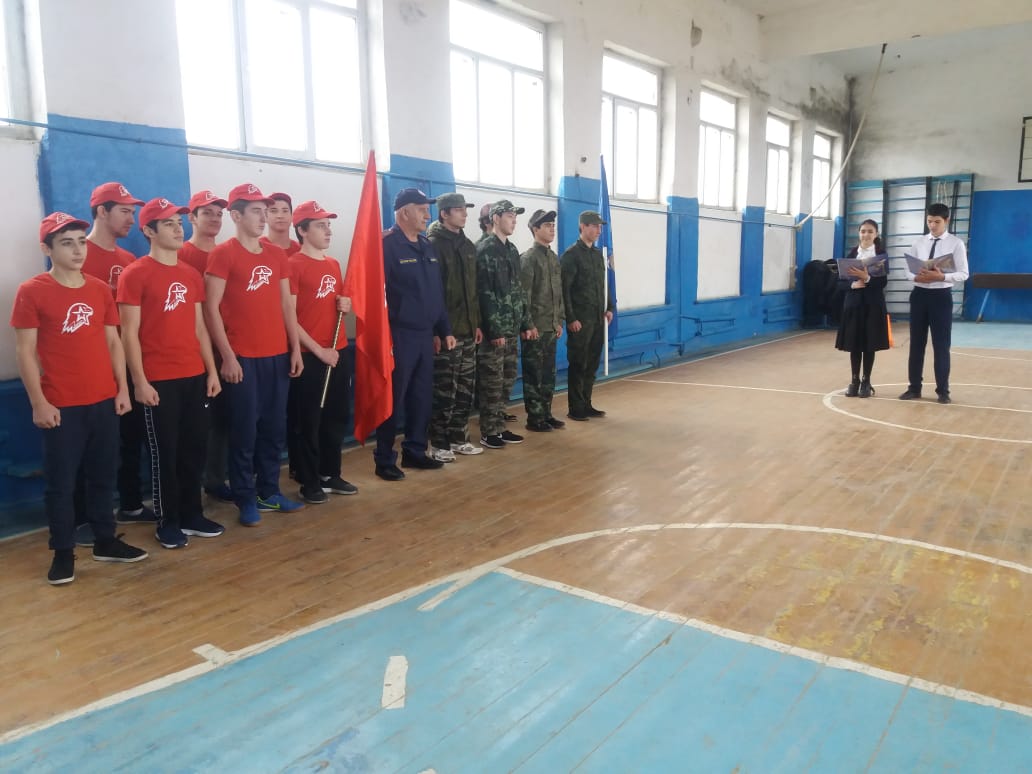 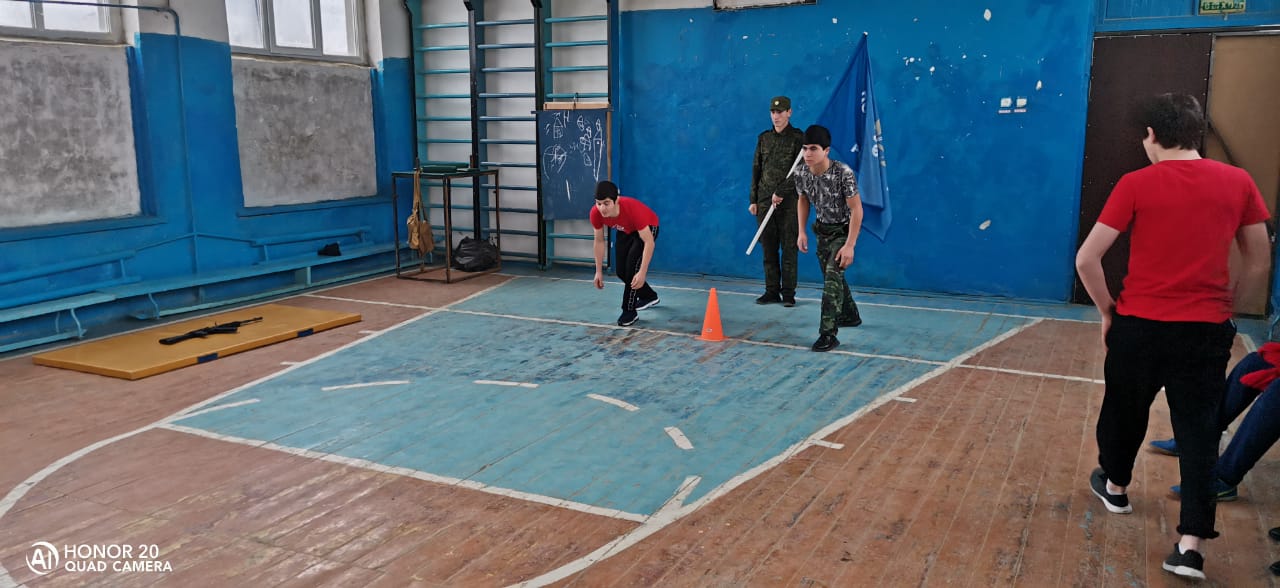 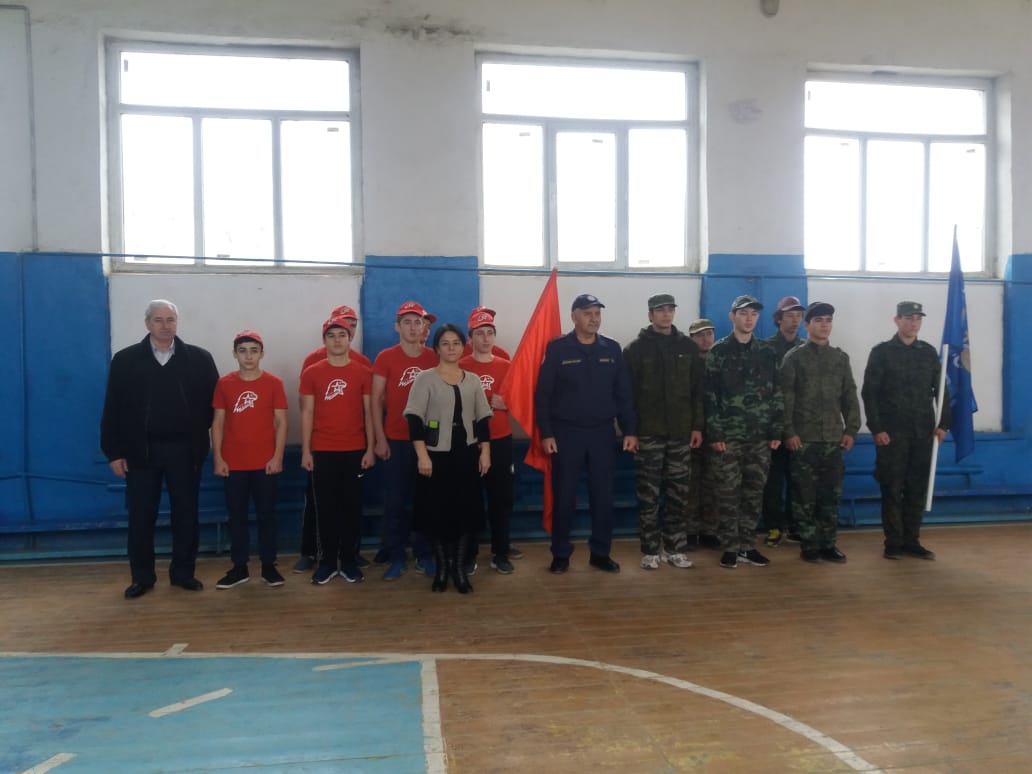 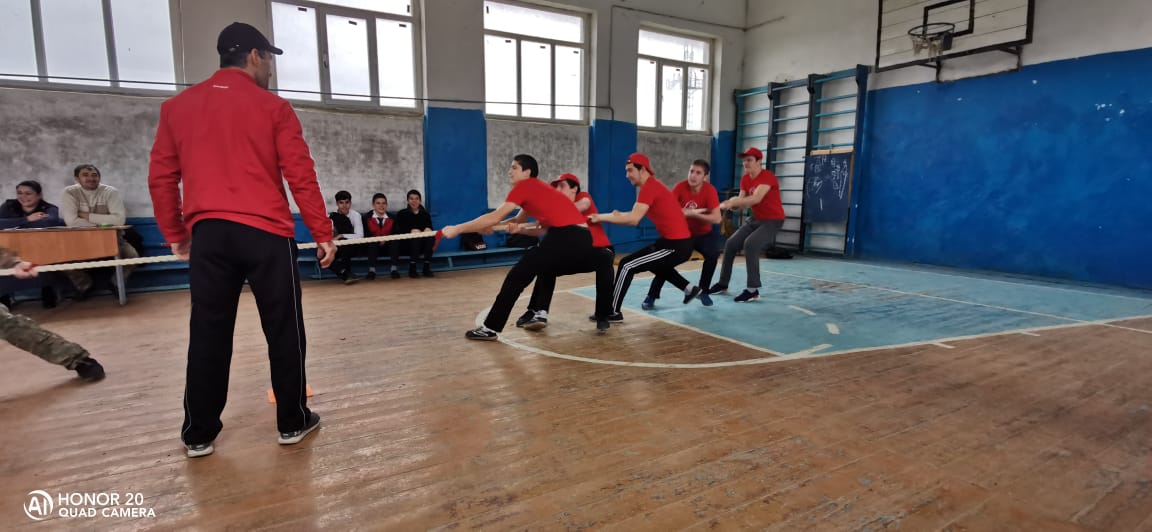 